هو الله- ای یار دیرین الحمد لله رویت جنة النعیم...عبدالبهآء عباساصلی فارسی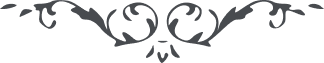 لوح رقم (287) – من آثار حضرت عبدالبهاء – مکاتیب عبد البهاء، جلد 8، صفحه 202هو اللهای یار دیرین الحمد لله رویت جنة النعیم است و خویت بهشت برین همواره بخدمت حضرت یزدان مشغول بودید و همیشه بعبودیت آستان مألوف نظر عنایت شامل بود و الطاف بی‌نهایت کامل از بدایت حیات در ظل شجره رحمانیت بودید و از طفولیت مظهر انوار موهبت قدم ثبوت بنمودید و رخ را بانوار رسوخ روشن کردید و حال نیز موفق برضائید و مؤید بوفا یاران الهی را روش چنین باید و خلقی چون بهشت برین شاید همواره در خاطرید و همیشه در محفل حاضر و علیک التحیة و الثنآء (ع ع)